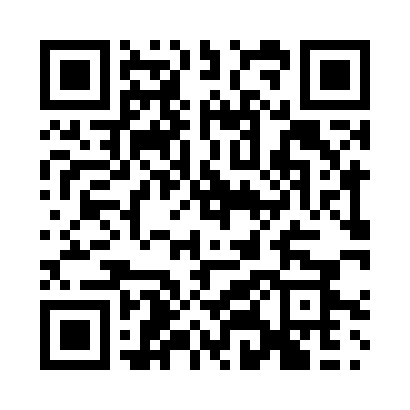 Prayer times for Zolabantou, CongoMon 1 Jul 2024 - Wed 31 Jul 2024High Latitude Method: NonePrayer Calculation Method: Muslim World LeagueAsar Calculation Method: ShafiPrayer times provided by https://www.salahtimes.comDateDayFajrSunriseDhuhrAsrMaghribIsha1Mon4:556:1012:053:286:017:112Tue4:556:1012:053:286:017:113Wed4:556:1012:063:296:017:114Thu4:566:1012:063:296:017:125Fri4:566:1012:063:296:027:126Sat4:566:1112:063:296:027:127Sun4:566:1112:063:296:027:128Mon4:566:1112:063:296:027:129Tue4:576:1112:073:306:027:1210Wed4:576:1112:073:306:037:1211Thu4:576:1112:073:306:037:1312Fri4:576:1112:073:306:037:1313Sat4:576:1112:073:306:037:1314Sun4:576:1112:073:306:037:1315Mon4:576:1112:073:306:037:1316Tue4:586:1112:073:306:047:1317Wed4:586:1112:083:306:047:1318Thu4:586:1112:083:306:047:1319Fri4:586:1112:083:306:047:1320Sat4:586:1112:083:316:047:1321Sun4:586:1112:083:316:047:1322Mon4:586:1112:083:316:047:1323Tue4:586:1112:083:316:047:1324Wed4:586:1112:083:316:047:1325Thu4:586:1112:083:316:057:1326Fri4:586:1112:083:306:057:1327Sat4:586:1112:083:306:057:1328Sun4:586:1112:083:306:057:1329Mon4:586:1112:083:306:057:1330Tue4:586:1112:083:306:057:1331Wed4:586:1012:083:306:057:13